UCLH/UCL Joint Research OfficeRESEARCH RECORDS TRANSFER FORMINSTRUCTIONSPlease contact the UCL Records Office (records.office@ucl.ac.uk) to request boxes first. Boxes not supplied by the UCL Records Office will not be accepted. Box dimensions are as follows 360mm (L) x 140mm (H) x 255mm (W). Please stipulate:Number of boxes requiredLocation boxes should be delivered toOnce you have the boxes write a temporary running order (in pencil only) on the front of each box (1,2,3). Do not write or stick anything else on the boxesPut the records in the boxes. Remove papers from ring-binders and lever arch files as these take up space. Do not place additional boxes (e.g. magazine files) inside the boxes. List the box number, and contents of that box on this form as shown below. Ensure you complete the form in Microsoft Word format and email as an attachment to uclh.randd@nhs.net.  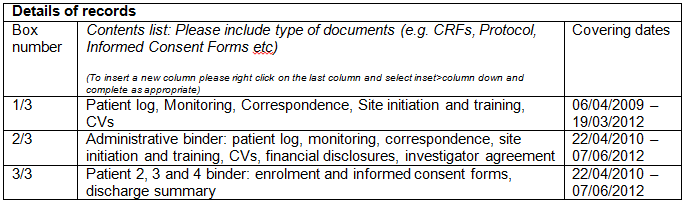 The boxes will be registered in Records Office System (ROS) by the Joint Research Office and you will be provided with a receipt to put in the box and a unique reference number which will have to be written on the box. One UCL ROS output form per box needs to be included.JRO will then arrange collection of the box for storage. PLEASE NOTEOnly the Investigator Site File (ISF) and Case Report Forms (CRFs) should be transferred offsite. Under no circumstances should patient notes/medical records or other source documents leave UCLH, unless it is due to be formally archived via Iron Mountain; in which case advice should be sought from the Medical Records Team via uclh.medicalrecordsmh@nhs.net. Please ensure the ISF contains all records stipulated by the study sponsor as per their SOP. In the absence of a sponsor SOP for the Site File please use the UCLH SOP 8 for Essential Documents and the Study File (TMF/ISF).YOUR DETAILS(For JRO use ONLY)------------------------------------------------------------------------------------------------------------------------------------------------------------------------Details of depositorDetails of depositorName of person transferring recordsJob Title (e.g. Research Nurse, Data Manager)Email and telephone numberDetails of transferDetails of transferNumber of boxesDate form completedLocation to be collected from (please be as specific as possible)Study detailsStudy detailsR&D numberShort titleFull title of studyP.I. nameSponsor nameDetails of records in each boxDetails of records in each boxDetails of records in each boxBox numberContents list: Please include type of documents (e.g. CRFs, Protocol, Informed Consent Forms etc.)(To insert a new column please right click on the last column and select inset>column down and complete as appropriate)Covering dates Short RefBox numberR&D NoJRO Ref NumberArchive End DateROS Archive Ref Number (This reference will have to be written on the box)